ДЕЉЕЊЕ  ТРОЦИФРЕНОГ БРОЈА ЈЕДНОЦИФРЕНИМ БРОЈЕМ1.Израчунај писменим путем:                                          2 .део  а) 948 : 2=                 б)  568 : 4 =           в) 846 : 6 =2.Израчунај писмено количник бројева  464  и 4.3.Петар  има 926  значака.Половину ће дати Марку.,Колико ће свако имати значака?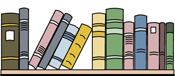 4.Продавац  је добио  896динара  за 8kg јагода.Колико кошта 1 kg јагода?www.maslacak.weebly.com                        ДЕЉЕЊЕ  ТРОЦИФРЕНОГ БРОЈА ЈЕДНОЦИФРЕНИМ БРОЈЕМ1.Израчунај писменим путем:                                          2.део  а) 948 : 2=                 б)  568 : 4 =           в) 322 : 2 =2.Израчунај писмено количник бројева  368  и 2.3.Петар  има 926  значака.Половину ће дати Марку.,Колико ће свако имати значака?4. Продавац  је добио  896динара  за 8kg јагода.Колико кошта 1 kg јагода?www.maslacak.weebly.com                        